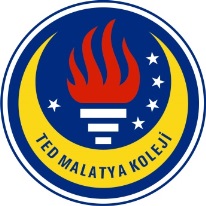 TED MALATYA KOLEJİ2016-2017 Eğitim & Öğretim Yılı Aralık Ayı                                      31.12.2016  İngilizce Günlüğümüz                                         Sayın Velimiz,5. Sınıf öğrencilerimiz 2016-2017 Eğitim ve Öğretim yılının Aralık ayı içerisinde İngilizce derslerinde: 4. Ünite ‘’Food and Drink’’ kapsamında;Kelime ve DilBilgisi olarak: Much,Many,How much…?,How many…?A lot of,Lots of,A few,A little yapıları öğrenilmiştir.4. Ünitedeki tüm yeni kelimeler öğrencilerin kendi yarattıkları cümleler içerisinde uygulanıp öğrenilmiştir.Exotic,kumquat,marmalade,onion,prawn,recipe,shoppinglist,add,bar,bitter,cinnamon,emperor,luxury,power,relaxed,boil,chop,fry,mix,sliceOkuma Becerisi olarak: Üniteye ilişkin okuma parçaları öğrenciler tarafından okutuldu.  Dinleme Becerisi olarak: Üniteye ilişkin dinleme aktiviteleri yapılmıştır.Video olarak; Üniteye ilişkin yeni yapı ve kelimelerin uygulandığı video izlenmiştir. Konuşma Becerisi olarak: Kelimelerin anlamları üzerinden ve parçalarla ilgili beyin fırtınası yaparak tartışılmıştır. Proje kapsamında sunumlarını ilgi alanlarına yönelik herhangi bir konuda önceden bilgilendirildikleri sunum kriterlerine dayalı gerçekleştirmişlerdir.Yazma Becerisi olarak: Başlarından geçen bir kazayı paragraflar halinde yönlendirici sorula cevap şeklinde  geçmiş zaman kullanarak yazmışlardır.Proje kapsamında gerçekleştirilen sunuma(herhangi bir ilgi alanlarına yönelik konuda) ilişkin yazılı metinlerini sunum öncesi kontrol ettirmişlerdir.Kolay tarif edilen bir yemeğin tarifini yönlendirici sorulara cevap niteliğinde yazılı olarak ifade etmişlerdir. Bunun sonrasında ise yazım, dilbilgisi ve kelime kullanımı hatalarını tartışmışlardır.Ödevlendirme ve Proje: Workbook tan ödevler verilmiştir.2. İngilizce Yazılı Sınavı yapılmıştır.Yeni kelimeler sözlükten araştırılıp öğrencilerin kendi cümleleriyle uygulanmıştır.4. Ünitedeki tüm deftere yazılmış olan yeni kelimeler Kelime Kavanozlarına/Kutularına hazırlanıp atıldı ve kontrol amaçlı her hafta sonunun akabindeki ilk ders başı yarışma konseptinde kontrol edildi. Konuşma Dersi: Öğrenciler okudukları paragraflardan detaylı bilgi bulma konusunda bilgilendirildiler. Konu farklı parçalardan alınan örnekler ile pekiştirildi. 3.üniteye ait kelimeler çalışıldı ve worksheet çalışması yapıldı. E-mail yazarak kendilerini tanıtıp sevdikleri aktivitelerden bahsettiler. Oyun saatinde öncelikle gruplar oluşturuldu. Daha sonra öğrencilerimiz öğrendikleri kelimeleri cümle içinde kullanıp, drama yapıp ve hecelediler ve takımları için puanlar topladılar. Sohbet saatimizde kendilerine verilen durumu ve rolleri anlayıp durumdaki problemi çözme işini drama halinde birbirlerine ve arkadaşlarına sundular. İngilizce konuşma pratiğini günlük hayata taşımak için haftanın 1 günü öğle arasında gönüllü öğrenciler ve konuk öğretmenler ile konuşma dersi hocası önderliğinde Minder Sohbetleri etkinliği yapılması kararı alınmıştır.İNGİLİZCE ZÜMRESİ 